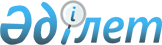 О внесении изменений в постановление акимата Байдибекского района от 19 февраля 2015 года № 189 "Об утверждении положении аппаратов акима села, сельского округа"
					
			Утративший силу
			
			
		
					Постановление акимата Байдибекского района Южно-Казахстанской области от 2 ноября 2015 года № 462. Зарегистрировано Департаментом юстиции Южно-Казахстанской области 23 ноября 2015 года № 3437. Утратило силу постановлением акимата Байдибекского района Южно-Казахстанской области от 5 мая 2016 года № 204      Сноска. Утратило силу постановлением акимата Байдибекского района Южно-Казахстанской области от 05.05.2016 № 204.

      В соответствии с пунктом 2 статьи 31 Закона Республики Казахстан от 23 января 2001 года "О местном государственном управлении и самоуправлении в Республике Казахстан", подпунктом 8) статьи 18 Закона Республики Казахстан от 1 марта 2011 года "О государственном имуществе" и Указом Президента Республики Казахстан от 29 октября 2012 года "Об утверждении Типового положения государственного органа Республики Казахстан", акимат Байдибекского района ПОСТАНОВЛЯЕТ:

      1. Внести в постановление акимата Байдибекского района от 19 февраля 2015 года № 189 "Об утверждении положении аппаратов акима села, сельского округа" (зарегистрировано в Реестре государственной регистрации нормативных правовых актов 10 марта 2015 года за № 3070, опубликовано в газете "Шаян" 27 марта 2015 года) следующие изменения:

      в пунктах 11 и 24 Положения о государственном учреждении "Аппарат акима сельского округа Алгабас" акимата Байдибекского района", утвержденного указанным постановлением, слова "Аппарат акима сельского округа Агыбет" акимата Байдибекского района" заменить словами "Аппарат акима сельского округа Алгабас" акимата Байдибекского района";

      в пункте 21 Положения о государственном учреждении "Аппарат акима сельского округа Алмалы" акимата Байдибекского района", утвержденного указанным постановлением, слова "Аппарат акима сельского округа Агыбет" акимата Байдибекского района" заменить словами "Аппарат акима сельского округа Алмалы" акимата Байдибекского района";

      в пункте 21 Положения о государственном учреждении "Аппарат акима сельского округа Боген" акимата Байдибекского района", утвержденного указанным постановлением на русском языке, слова "Аппарат акима сельского округа Агыбет" акимата Байдибекского района" заменить словами "Аппарат акима сельского округа Боген" акимата Байдибекского района";

      в подпункте 2) пункта 21 Положения о государственном учреждении "Аппарат акима сельского округа Жамбыл" акимата Байдибекского района", утвержденного указанным постановлением, слова "Аппарат акима сельского округа Агыбет" акимата Байдибекского района" заменить словами "Аппарат акима сельского округа Жамбыл" акимата Байдибекского района".

      2. Контроль за исполнением настоящего постановления возложить на руководителя аппарата акима района Тасболатова Б.

      3. Настоящее постановление вводится в действие по истечении десяти календарных дней после дня его первого официального опубликования.


					© 2012. РГП на ПХВ «Институт законодательства и правовой информации Республики Казахстан» Министерства юстиции Республики Казахстан
				
      Временно исполняющий
обязанности акима района:

А.Темир
